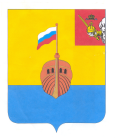 РЕВИЗИОННАЯ КОМИССИЯ ВЫТЕГОРСКОГО МУНИЦИПАЛЬНОГО РАЙОНА162900, Вологодская область, г. Вытегра, пр. Ленина, д.68тел. (81746)  2-22-03,  факс (81746) ______,       e-mail: revkom@vytegra-adm.ruЗАКЛЮЧЕНИЕна отчет об исполнении бюджета сельского поселения Оштинское за 9 месяцев 2022 года    01.11.2022 г.                                                                                      г. ВытеграЗаключение Ревизионной комиссии Вытегорского муниципального района к отчету об исполнении бюджета сельского поселения Оштинское (далее – бюджет поселения) за 9 месяцев 2022 года подготовлено в соответствии с требованиями Бюджетного кодекса Российской Федерации, Положения о Ревизионной комиссии Вытегорского муниципального района.Анализ поступлений и фактического расходования бюджетных средств, произведён по данным отчёта об исполнении бюджета поселения за 9 месяцев 2022 года, утвержденного постановлением Администрации сельского поселения Оштинское от 31.10.2022 г № 98. Бюджет поселения на 2022 год утверждён решением Совета сельского поселения Оштинское от 15.12.2021 года № 275 «О бюджете сельского поселения Оштинское Вытегорского муниципального района Вологодской области на 2022 год и плановый период 2023 и 2024 годов» (далее – решение о бюджете) по доходам в сумме 15260,5 тыс. рублей, по расходам в сумме 15260,5 тыс. рублей. Бюджет принят без дефицита.Исполнение основных характеристикЗа 9 месяцев 2022 года в решение о бюджете изменения вносились 4 раза. В результате внесенных изменений плановые показатели бюджета поселения по доходам составили 20635,6 тыс. рублей (+5375,1 тыс. рублей, или 35,2 %), по расходам 21691,3 тыс. рублей (+ 6430,8 тыс. рублей, или 42,1 %). Дефицит бюджета утвержден в сумме 1055,7 тыс. рублей.    За отчетный период 2022 года в доход бюджета поселения поступило 11232,8 тыс. рублей, что составило 54,4 % от годового прогнозного плана. Расходы исполнены в объеме 11893,0 тыс. рублей, или на 54,8 % от годовых значений.По итогам исполнения бюджета за 9 месяцев 2022 года сформировался дефицит бюджета поселения в сумме 660,2 тыс. рублей. Доходы бюджета поселенияАнализ исполнения доходной части бюджета поселения по состоянию на 1 октября 2022 года представлен в таблице:	              (тыс. рублей)За 9 месяцев 2022 года в бюджет поселения поступило налоговых и неналоговых доходов в сумме 1177,0 тыс. рублей, что составило 53,6 % от плана на год. Налоговые доходы поступили в сумме 1128,9 тыс. рублей, или 53,6 % от годового уточнённого плана. Налоговые доходы составили:- земельный налог в сумме 866,3 тыс. рублей, или 53,0 % от плана на 2022 год, в том числе: земельный налог с организаций – 715,5 тыс. рублей, или 64,6 % от годового плана, земельный налог с физических лиц – 150,8 тыс. рублей, или 28,7 % от годового плана. По сравнению с аналогичным периодом 2021 года земельного налога поступило меньше на 1480,0 тыс. рублей, или на 63,1 % (в связи с изменением кадастровой стоимости земельных участков); - налог на имущество физических лиц в сумме 102,1 тыс. рублей (43,6 % от плана на год), что на 3,0 тыс. рублей меньше, чем поступило за аналогичный период 2021 года. - налог на доходы физических лиц в сумме 152,1 тыс. рублей (65,6 % от плана на 2022 год), что больше на 7,4 тыс. рублей, или на 5,1 %, чем за 9 месяцев 2021 года;- единый сельскохозяйственный налог в сумме 2,3 тыс. рублей (поступление не планировалось); - от поступления государственной пошлины в сумме 6,1 тыс. рублей, или 76,3 % от плана на 2022 год (+1,0 тыс. рублей к показателю 2021 года). В структуре налоговых доходов в отчетном периоде основной доходный источник - земельный налог (76,7 % от общего объема поступивших налоговых доходов). По сравнению с аналогичным периодом 2021 года налоговых доходов поступило на 1472,3 тыс. рублей, или на 56,6 % меньше, что обусловлено изменением кадастровой стоимости на имущество.Неналоговые доходы поступили в сумме 48,1 тыс. рублей (54,7 % от плана на год), что на 61,7 тыс. рублей, или на 56,2 % меньше, чем за аналогичный период 2021 года. Неналоговые доходы представлены следующими доходами:- от использования муниципального имущества (сдача имущества в аренду) в сумме 27,0 тыс. рублей, или 117,4 % от плана, что на 10,3 тыс. рублей больше, чем за аналогичный период 2021 года;- от оказания платных услуг и компенсации затрат государства в сумме 21,1 тыс. рублей (32,5 % от плана), в том числе: прочие доходы от оказания платных услуг - 15,0 тыс. рублей (доходы казенного учреждения культуры), прочие доходы от компенсации затрат государства – 6,1 тыс. рублей. По сравнению с аналогичным периодом 2021 года поступление данных доходов снизилось на 72,0 тыс. рублей (в 2021 году план за аналогичный период перевыполнен на 47,8 %, или на 30,1 тыс. рублей). В 2022 году платные услуги оказывал только один дом культуры (с. Мегра). План (65,0 тыс. рублей) по данным доходам на 2022 год установлен практически на уровне 2021 года (63 тыс. рублей).          По сравнению с аналогичным периодом 2021 года налоговых и неналоговых доходов поступило меньше на 1534,0 тыс. рублей, или на 56,6 %. Доля налоговых и неналоговых доходов в общем объёме поступлений составила 10,5 % (по сравнению с показателем за 1 полугодие 2022 года доля увеличилась на 2,9 процентных пункта).          Безвозмездные поступления составили 10055,8 тыс. рублей, или 54,5 % от годовых плановых назначений, из них:        - дотации 7024,7 тыс. рублей (75,0 % от плана), в том числе:            дотации на поддержку мер по обеспечению сбалансированности бюджетов 1603,0 тыс. рублей (75,0 % от плана),                дотации на выравнивание бюджетной обеспеченности 5421,7 тыс. рублей (75,0 % от планового показателя);        - субсидии 1466,8 тыс. рублей (75,8 % от плана), в том числе:                на организацию уличного освещения 496,3 тыс. рублей. (поступившие средства субсидии освоены в сумме 361,9 тыс. рублей, или на 51,4 %);                на реализацию проекта «Народный бюджет» 350,0 тыс. рублей (средства субсидии за отчетный период не освоены);                на проведение мероприятий по предотвращению распространения сорного растения борщевик Сосновского 620,5 тыс. рублей (поступившие средства субсидии освоены на 100,0 %);        - субвенции 171,8 тыс. рублей (63,7 % от годового плана), в том числе:                на осуществление первичного воинского учета 171,8 тыс. рублей;           Единая субвенция бюджетам сельских поселений из бюджета субъекта Российской Федерации при годовом плановом показателе 2,0 тыс. рублей в отчетном периоде не поступала.                - иные межбюджетные трансферты в сумме 1392,5 тыс. рублей (20,3 % от плана), в том числе:               на исполнение полномочий в сфере библиотечного обслуживания населения 1392,5 тыс. рублей, или 76,9% от годового плана (поступившие средства освоены в сумме 1182,4 тыс. рублей, или на 84,9 %);               запланированные иные межбюджетные трансферты на организацию мероприятий по проведению публичных слушаний по проекту Генерального плана поселения в объеме 35,0 тыс. рублей, на организацию в границах поселения тепло-, водоснабжения и водоотведения в объеме 2,0 тыс. рублей, на выполнение ремонта очистных сооружений и канализации в с. Мегра в объеме 5000,0 тыс. рублей в отчетном периоде не поступали.                      Прочие безвозмездные поступления при годовом плане 22,0 тыс. рублей в отчетном периоде в бюджет поселения не поступали.         По сравнению с аналогичным периодом 2021 года безвозмездных поступлений поступило больше на 1494,2 тыс. рублей, или на 17,5 %, в том числе за счет увеличения поступлений субсидий на 806,2 тыс. рублей,  дотаций на 687,3 тыс. рублей.        Доля безвозмездных поступлений в общем объеме доходов поселения составила 89,5 %. Безвозмездные поступления – основной источник доходов бюджета поселения.       Общий размер поступлений за 9 месяцев текущего года уменьшился по сравнению с аналогичным периодом прошлого года на 39,8 тыс. рублей, или на 0,4 %. Анализ исполнения доходов бюджета сельского поселения Оштинское по видам доходов за 9 месяцев 2022 года представлен в приложении 1 к Заключению.  3.  Расходы бюджета поселенияРасходы бюджета за 9 месяцев 2022 года составили 11893,0 тыс. рублей, или 54,8 % к годовым плановым назначениям. По сравнению с показателем на 01.10.2021 года расходы увеличились на 1086,5 тыс. рублей, или на 10,1 %.Анализ исполнения расходной части бюджета поселения за 9 месяцев 2022 года представлен в таблице: (тыс. рублей)        Наибольший удельный вес в структуре расходов бюджета поселения занимают расходы по разделу 01 «Общегосударственные вопросы» - 37,6 % от общего объема расходов поселения и расходы по разделу 08 «Культура, кинематография» - 36,6 %.         Расходы по разделу 01 «Общегосударственные вопросы» исполнены в объеме 4467,9 тыс. рублей, или на 73,8 % к уточненным бюджетным назначениям, в том числе в рамках муниципальной программы «Муниципальное управление сельского поселения Оштинское Вытегорского муниципального района Вологодской области на 2021 - 2025 годы» в сумме   3790,7 тыс. рублей. По сравнению с аналогичным периодом 2021 года объем расходов по разделу увеличился на 371,4 тыс. рублей, или на 9,1 %.          По подразделу 0102 «Функционирование высшего должностного лица субъекта Российской Федерации и муниципального образования» расходы составили 482,3 тыс. рублей (2021 г. – 421,1 тыс. рублей), или 69,3 % от годовых бюджетных назначений. Расходы направлены на содержание главы муниципального образования (выплаты заработной платы, включая уплату налогов и взносы в фонды.          По подразделу 0104 «Функционирование Правительства Российской Федерации, высших исполнительных органов государственной власти субъектов Российской Федерации, местных администраций» расходы исполнены в объеме 2854,3 тыс. рублей (2021 г. – 3412,0 тыс. рублей), или на 69,9 % от плана.  Расходы по данному подразделу составили:- расходы на содержание администрации поселения – 2840,0 тыс. рублей, в том числе: расходы на выплаты персоналу – 1757,8 тыс. рублей, на закупку товаров, работ, услуг – 1069,4 тыс. рублей, на уплату налогов, сборов, иных платежей – 12,8 тыс. рублей. - межбюджетные трансферты, перечисляемые в бюджет района на осуществление отдельных полномочий администрацией района в соответствии с заключенными соглашениями – 14,3 тыс. рублей;          Бюджетные назначения по подразделу 0106 «Обеспечение деятельности финансовых, налоговых и таможенных органов и органов финансового (финансово-бюджетного) надзора» исполнены в объеме 276,8 тыс. рублей, или на 75,0%. Расходы по данному подразделу были направлены на обеспечение отдельных полномочий за счет средств поселения в соответствии с заключенными соглашениями, в том числе: на обеспечение деятельности финансовых органов – 199,7 тыс. рублей, на обеспечение полномочий по внешнему контролю – 77,1 тыс. рублей.                  Расходы по обеспечению проведения выборов и референдумов (подраздел 0107 «Обеспечение проведения выборов и референдумов») исполнены в сумме 820,5 тыс. рублей, или на 98,3 % от годового плана.  Расходы являются не программными расходами.             Расходы по подразделу 0113 «Другие общегосударственные вопросы» составили 34,0 тыс. рублей, или 61,3 % от плана. Средства были направлены: на уплату взносов в Ассоциацию «Совет муниципальных образований Вологодской области» - 5,5 тыс. рублей, на реализацию функций, связанных с общегосударственным управлением – 28,5 тыс. рублей.           В отчетном периоде финансирование расходов из Резервного фонда администрации поселения не производилось.   По разделу 02 «Национальная оборона» исполнение годового планового показателя составило 171,8 тыс. рублей, или 64,2 %. К аналогичному периоду прошлого года исполнение составило 117,4 %.        Расходы произведены по подразделу 0203 «Мобилизационная и вневойсковая подготовка» за счет субвенции из федерального бюджета на осуществление первичного воинского учета в рамках муниципальной программы «Муниципальное управление сельского поселения Оштинское Вытегорского муниципального района Вологодской области на 2021 - 2025 годы». Средства направлены в полном объеме на выплаты персоналу.          Бюджетные назначения по разделу 03 «Национальная безопасность и правоохранительная деятельность» исполнены в сумме 79,6 тыс. рублей, или на 53,1 % от плана на год. Расходы по данному разделу осуществлялись по подразделу 0310 «Защита населения и территории от чрезвычайных ситуаций природного и техногенного характера, пожарная безопасность» (непрограммные расходы). Средства направлены на мероприятия по обеспечению пожарной безопасности на территории поселения.         По разделу 04 «Национальная экономика» расходы исполнены в сумме 626,7 тыс. рублей, или на 93,0 % от годового плана по подразделу 0405 «Сельское хозяйство и рыболовство» в рамках муниципальной программы   «Благоустройство территории сельского поселения Оштинское на 2022 - 2025 годы». Средства направлены на проведение мероприятий по предотвращению распространения сорного растения борщевик Сосновского, в том числе: за счет субсидии из областного бюджета – 620,4 тыс. рублей, средств бюджета поселения (софинансирование расходов) – 6,3 тыс. рублей.        Бюджетные назначения по разделу 05 «Жилищно-коммунальное хозяйство» исполнены в сумме 1801,7 тыс. рублей, или на 22,6 % от плана, в том числе в рамках муниципальной программы «Благоустройство территории сельского поселения Оштинское на 2021 - 2025 годы» в сумме 1564,8 тыс. рублей. По сравнению с аналогичным периодом 2021 года объем расходов увеличился на 306,3 тыс. рублей, или на 20,5 %.           По подразделу 0502 «Коммунальное хозяйство» расходы исполнены в сумме 560,7 тыс. рублей, или на 8,6 % от плана. Средства были направлены на организацию уличного освещения – 361,9 тыс. рублей (за счет субсидии из областного бюджета), прочие мероприятия в области коммунального хозяйства – 198,8 тыс. рублей.          По подразделу 0503 «Благоустройство» расходы исполнены в сумме 1241,0 тыс. рублей, или на 88,0 % от годового плана. Средства были направлены: - на организацию уличного освещения в населенных пунктах поселения – 307,8 тыс. рублей (86,6 % от годового плана);- на прочие мероприятия по благоустройству – 330,4 тыс. рублей (84,1 % от годового плана);- на мероприятия по организации и содержанию мест захоронения – 86,0 тыс. рублей (69,7 % от плана на год);- на реализацию проекта «Народный бюджет» - 478,7 тыс. рублей (95,7 % от плана на год);- на иные межбюджетные трансферты по переданным полномочиям в сфере благоустройства (перечислены в бюджет района) – 38,1 тыс. рублей.                   По разделу 07 «Образование» (подраздел 0707 «Молодежная политика») расходы исполнены в сумме 7,1 тыс. рублей, или на 47,3 % от годового плана. Расходы исполнены в рамках муниципальной программы «Совершенствование социальной политики на территории сельского поселения Оштинское Вытегорского муниципального района Вологодской области на 2021 - 2025 годы». Средства направлены на проведение мероприятий для детей и молодежи.  По разделу 08 «Культура, кинематография» исполнение расходов за 9 месяцев 2022 года составило 73,6 %, или 4353,7 тыс. рублей. К аналогичному периоду прошлого года исполнение составило 99,3% (- 28,9 тыс. рублей). Исполнены расходы по подразделу 0801 «Культура» в рамках муниципальной программы «Совершенствование социальной политики на территории сельского поселения Оштинское Вытегорского муниципального района Вологодской области на 2021 - 2025 годы».   Средства направлены:  - на обеспечение деятельности казенного учреждения культуры – 2284,1 тыс. рублей (78,3 % от плана на год), в том числе: на выплаты персоналу – 1156,6 тыс. рублей, на закупки товаров и услуг – 1127,5 тыс. рублей;- на осуществление части полномочий в сфере библиотечного дела – 1182,4 тыс. рублей (65,3 % от плана год), в том числе: на выплаты персоналу – 984,9 тыс. рублей, на закупки товаров и услуг – 197,5 тыс. рублей. Расходы осуществлены за счет средств, поступивших из бюджета района в виде иных межбюджетных трансфертов на осуществление переданной части полномочий в сфере библиотечного дела;- на обеспечение реализации расходных обязательств в части обеспечения выплаты заработной платы работникам муниципальным учреждений – 887,2 тыс. рублей (74,5 % от плана на год).  По разделу 10 «Социальная политика» расходы в отчетном периоде исполнены в сумме 323,7 тыс. рублей, или на 64,7 % от плана на год, что меньше на 35,0 тыс. рублей, или на 90,8 %, чем в аналогичном периоде 2021 года. Расходы исполнены по подразделу 1001 «Пенсионное обеспечение» в рамках муниципальной программы «Совершенствование социальной политики на территории сельского поселения Оштинское Вытегорского муниципального района Вологодской области на 2021 - 2025 годы». Денежные средства направлены на доплаты к пенсии бывшим главам поселения.Расходы по подразделу 1003 «Социальное обеспечение населения» при годовом плановом показателе 14,5 тыс. рублей в отчетном периоде не исполнялись. Бюджетные назначения по разделу 11 «Физическая культура и спорт» исполнены по подразделу 1101 «Физическая культура» в объеме 60,8 тыс. рублей, или на 96,1 % от плана. Расходы исполнены в рамках муниципальной программы «Совершенствование социальной политики на территории сельского поселения Оштинское Вытегорского муниципального района Вологодской области на 2021 - 2025 годы». Средства направлены на проведение мероприятий в области спорта и физической культуры. Расходы на социальную сферу составили 4745,3 тыс. рублей, или 39,9 % от общего объема расходов (2021 год – 44,8 %).         Анализ исполнения расходов бюджета сельского поселения Оштинское по разделам, подразделам за 9 месяцев 2022 года представлен в приложении 2 к Заключению.  Анализ исполнения расходов поселения за 9 месяцев 2022 года по группам видов расходов бюджетной классификации расходов представлен в таблице:                                                                                                                  (тыс. рублей) Наибольший удельный вес в общем объеме расходов поселения наблюдается по группе видов расходов «Расходы на выплату персоналу государственных (муниципальных) органов» - 45,7 %, «Иные закупки товаров, работ и услуг для обеспечения государственных (муниципальных) нужд» - 41,7 %.                       4. Реализация целевых программ.В 2022 году бюджет поселения исполняется в рамках 3 муниципальных программ. На реализацию программной части бюджета предусмотрены бюджетные ассигнования в размере 14998,4 тыс. рублей, или 69,1 % от общего утвержденного объема расходов поселения. Исполнение расходов бюджета сельского поселения Оштинское по муниципальным программам за 9 месяцев 2022 года отражено в таблице. (тыс. рублей)За 9 месяцев 2022 года исполнение бюджета по муниципальным программам составляет 10727,5 тыс. рублей, или 71,5 % от уточненного плана на год. Доля программного финансирования в общих расходах поселения в отчетном периоде составила 90,2 %. Реализация муниципальных программ в отчетном периоде осуществлялась по 8 разделам из 9 составляющих структуру расходов бюджета поселения. Наибольший объем программных расходов приходится на разделы: «Культура, кинематография» - 4353,7 тыс. рублей, или 40,6 % от общего объема программных расходов, «Общегосударственные вопросы» - 3618,9 тыс. рублей, или 33,7 % от общего объема программных расходов, «Жилищно – коммунальное хозяйство» - 1564,8 тыс. рублей, или 14,6 % от общего объема программных расходов.                                         5.  Дефицит бюджета поселения.         Решением Совета сельского поселения Оштинское от 15.12.2021 г. № 275 «О бюджете сельского поселения Оштинское Вытегорского муниципального района Вологодской области на 2022 год и плановый период 2023 и 2024 годов» бюджет на 2022 год утвержден бездефицитный. В результате внесенных изменений в плановые показатели по доходам и расходам дефицит бюджета утвержден в объеме 1055,7 тыс. рублей.  Утвержденный объем дефицита соответствует нормам статьи 92.1 Бюджетного кодекса Российской Федерации.        По итогам исполнения бюджета поселения за 9 месяцев 2022 года сформировался дефицит бюджета в сумме 660,2 тыс. рублей, при плановом показателе 1055,7 тыс. рублей. 6. Анализ состояния дебиторской и кредиторской задолженности        Ревизионной комиссией ВМР проанализирована дебиторская и кредиторская задолженности по поселению по состоянию на 01.10.2022 года на основании форм 0503169 «Сведения по дебиторской и кредиторской задолженности».        Информация о динамике дебиторской задолженности по состоянию на 01.01.2022 года и 01.10.2022 года приведена в таблице:                                                                                                              (тыс. рублей)        По состоянию на 01.10.2022 года объем дебиторской задолженности составил 36612,8 тыс. рублей и сократился по сравнению с показателем на 01.01.2022 года (40362,8 тыс. рублей) на 3750,0 тыс. рублей, или на 9,3 %. В структуре дебиторской задолженности по состоянию на 01.10.2022 года наибольший удельный вес занимают расчеты по доходам – 35662,5 тыс. рублей, или 97,4 %.        Объем дебиторской задолженности на 01.10.2022 года без учета задолженности по доходам составил 661,0 тыс. рублей, что больше чем на начало года (641,8 тыс. рублей) на 19,2 тыс. рублей. Рост в основном обусловлен перечислением авансами иных межбюджетных трансфертов из бюджета поселения в бюджет района по соглашениям на исполнение переданных полномочий.           Просроченная дебиторская задолженность состоит из задолженности по расчетам с плательщиками налогов (задолженность по доходам) и по состоянию на 01.10.2022 года составила 387,9 тыс. рублей (- 173,4 тыс. рублей к началу года).        Информация о динамике кредиторской задолженности по состоянию на 01.01.2022 года и 01.10.2022 года приведена в таблице:        По состоянию на 01.10.2022 года объем кредиторской задолженности составил 4091,1 тыс. рублей и увеличился по сравнению с показателем на 01.01.2022 года (3512,3 тыс. рублей) на 581,8 тыс. рублей, или на 16,6 %. В структуре кредиторской задолженности по состоянию на 01.10.2022 года наибольший удельный вес занимают расчеты по доходам – 3568,2 тыс. рублей, или 87,2 %.         Объем кредиторской задолженности на 01.10.2022 года без учета задолженности по доходам составил 525,9 тыс. рублей, что больше чем на начало года (34,3 тыс. рублей) на 491,6 тыс. рублей.        Просроченная кредиторская задолженность отсутствует.               Выводы и предложения.        Отчет об исполнении бюджета сельского поселения Оштинское представлен в Совет сельского поселения Оштинское в соответствии с Положением «О бюджетном процессе в сельском поселении Оштинское», утвержденным решением Совета сельского поселения Оштинское от 14.11.2017 г.  № 47 (с изменениями). Данные отчета достоверно и полно отражают исполнение основных характеристик бюджета поселения за 9 месяцев 2022 года.          Бюджет за 9 месяцев 2022 года выполнен по доходам на сумму 11232,8 тыс. рублей, или на 54,4 % от годового плана, расходы исполнены на сумму 11893,0 тыс. рублей, или на 54,8 % от плана, установленного на текущий год.        Бюджет поселения за 9 месяцев 2022 года исполнен с дефицитом в сумме 660,2 тыс. рублей, при плановом показателе дефицита бюджета 1055,7 тыс. рублей.                 Отмечено незначительное снижение общего объема доходов по сравнению с аналогичным периодом прошлого года на 39,8 тыс. рублей, или на 0,4%. Основной источник доходов бюджета поселения - безвозмездные поступления.         Объем расходов бюджета поселения за 9 месяцев 2022 года увеличился на 1086,5 тыс. рублей, или на 10,1 % в первую очередь за счет произведенных расходов на проведение выборов и референдумов, а также за счет увеличения расходов в сфере жилищно- коммунального хозяйства.            Исполнение бюджета в рамках муниципальной программы составило 10727,5 тыс. рублей, или 71,5 % от уточненного плана на год. Доля программных расходов в общих расходах поселения за 9 месяцев 2022 года составила 90,2 %.         Объем дебиторской задолженности на 01.10.2022 года без учета задолженности по доходам составил 661,0 тыс. рублей, что больше чем на начало года на 19,2 тыс. рублей.          Объем кредиторской задолженности на 01.10.2022 года без учета задолженности по доходам составил 525,9 тыс. рублей, что больше чем на начало года (34,3 тыс. рублей) на 491,6 тыс. рублей.         Ревизионная комиссия Вытегорского муниципального района предлагает:- рассмотреть представленный отчет об исполнении бюджета сельского поселения Алмозерское за 9 месяцев 2022 года к рассмотрению с учетом подготовленного анализа;- привести муниципальные программы в соответствие с решением о бюджете поселения (с изменениями).  Аудитор Ревизионной комиссии                                                   О.Е. НестероваНаименование показателяИсполнено на01.10.20212022 год2022 год2022 годНаименование показателяИсполнено на01.10.2021Уточненныйгодовой планИсполнено на     01.10.2022% исполнения к годовому плануДоходы бюджета - итого11272,620635,611232,854,4Налоговые доходы2601,22107,01128,953,6Неналоговые доходы109,888,048,154,7Налоговые и неналоговые доходы2711,02195,01177,053,6Безвозмездные поступления, в т. ч.8561,618440,610055,854,5Дотации 6337,49366,37024,775,0Субсидии 660,61935,61466,875,8Субвенции 146,3269,7171,863,7Иные межбюджетные трансферты1293,86847,01392,520,3Безвозмездные поступления от негосударственных организаций112,00,00,00,0Прочие безвозмездные поступления11,522,00,00,0НаименованиеИсполнено за 9 месяцев 2021 года2022 год2022 год2022 год2022 годНаименованиеИсполнено за 9 месяцев 2021 годаУточненный годовой планИсполнено за 9 месяцев 2022 года% исполнения к уточненному бюджету, %% исполнения к уровню 2021 года, %Общегосударственные вопросы4096,56050,44467,973,8%109,1%Национальная оборона146,3267,7171,864,2%117,4%Национальная безопасность и правоохранительная деятельность226,4150,079,653,1%35,2%Национальная экономика0,0674,1626,793,0%#ДЕЛ/0!Жилищно-коммунальное хозяйство1495,47960,41801,722,6%120,5%Образование0,015,07,147,3%#ДЕЛ0,0/0!Культура, кинематография4382,65916,84353,773,6%99,3%Социальная политика358,7500,0323,764,7%90,2%Физическая культура и спорт100,6156,960,838,8%60,4%Итого10806,521691,311893,054,8%110,1%Наименование показателейВид расходовИсполнено за 9 месяцев 2022 г.Удельный весРасходы на выплату персоналу государственных (муниципальных) органов1205440,645,7%Иные закупки товаров, работ и услуг для обеспечения государственных (муниципальных) нужд2404960,641,7%Публичные нормативные социальные выплаты гражданам310323,72,7%Социальные выплаты гражданам, кроме публичных нормативных социальных выплат 3200,00,0%Иные межбюджетные трансферты540329,22,8%Уплата налогов, сборов и иных платежей 85018,40,2%Специальные расходы 880820,56,9%Итого11893,0100,0%№ п/пНазвание муниципальной программы Утверждено на 2022 год Исполнено за 9 месяцев 2022 года % исполнения МП Удельный вес в программных расходах Удельный вес в общем объеме расходов поселения1Муниципальное управление сельского поселения Оштинское Вытегорского муниципального района Вологодской области на 2022 - 2025 годы 5433,73790,769,8%35,3%31,9%2Благоустройство территории сельского поселения Оштинское на 2022 - 2025 годы2976,02191,573,6%20,4%18,4%3Совершенствование социальной политики на территории сельского поселения Оштинское Вытегорского муниципального района Вологодской области на 2022 - 2025 годы 6588,74745,372,0%44,2%39,9%Итого 14998,410727,571,5%100,0%90,2%Наименование и номер балансового счета по учету дебиторской задолженностиОтчетные данные на 01.01.2021Отчетные данные на 01.01.2022Изменения за 2021 годДебиторская задолженность на 01.10.2022Изменения за отчетный период1234=3-256=5-3Расчеты по доходам 1 205 00 00036729,139755,23026,135662,5-4092,7Расчеты по выданным авансам 1 206 00 000570,5219,9-350,6598,6378,7Расчеты с подотчетными лицами 1 208 00 0000,00,00,00,40,4Расчеты по ущербу и иным доходам 1 209 00 0000,0288,9288,9288,90,0Расчеты по платежам в бюджеты 1 303 00 00071,398,827,562,4-36,4Итого 37370,940362,82991,936612,8-3750,0Наименование и номер балансового счета по учету кредиторской задолженностиОтчетные данные на 01.01.2021Отчетные данные на 01.01.2022Изменения за 2021 годКредиторскаязадолженность на 01.10.2022Изменения за отчетный период1234=3-256=5-3Расчеты по доходам 1 205 00 000422,33333,22910,93568,2235,0Расчеты с подотчетными лицами 1 208 00 0000,00,40,40,2-0,2Расчеты по принятым обязательствам 1 302 00 00034,3178,7144,4338,9160,2Расчеты по платежам в бюджеты 1 303 00 0000,00,00,0185,2185,2Прочие расчеты с кредиторами 1 304 00 0000,0 0,00,0 1,61,6Итого 456,63512,33055,74094,1581,8